LOOPBAAN VAN JE OUDER/OPVOEDERJouw ouder/opvoeder heeft ook een opleiding gevolgd en een beroep gekozen. Om hier meer over te weten ga je ze interviewen.Weet jij wat jouw ouder/opvoeder voor een beroep heeft? Hoe is hij/zij bij deze baan terecht gekomen? En weet jij welke opleiding zij vroeger gedaan hebben? In deze opdracht ga je in gesprek met één ouder/opvoeder over hun loopbaan.Schrijf in het eerste vakje de opleiding die hij/zij heeft gedaan en in het laatste vakje zijn/haar huidige baan.In de vakjes daar tussenin noteer je alle opleidingen, stages en banen die je ouder/opvoeder in de tussentijd heeft gedaan.Vertel de volgende les over het beroep van je ouder/opvoeder aan je klasgenoten.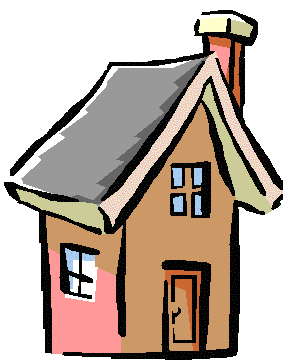 THUISOPDRACHT 5.7: Loopbaan van je ouder/opvoederDe loopbaan van:DatumOpleidingen/stages/banenVragen aan je ouder/opvoeder:Vragen aan je ouder/opvoeder:Vragen aan je ouder/opvoeder:Wat wilde jouw ouder/opvoeder vroeger worden?Wat wilde jouw ouder/opvoeder vroeger worden?Wat wilde jouw ouder/opvoeder vroeger worden?Wat wilde jouw ouder/opvoeder vroeger worden?Wat waren voor je ouder/opvoeder belangrijke momenten in zijn/haar loopbaan?Wat waren voor je ouder/opvoeder belangrijke momenten in zijn/haar loopbaan?Wat waren voor je ouder/opvoeder belangrijke momenten in zijn/haar loopbaan?Wat waren voor je ouder/opvoeder belangrijke momenten in zijn/haar loopbaan?Welke tip heeft je ouder/opvoeder voor jou, als het gaat om jouw loopbaan?Welke tip heeft je ouder/opvoeder voor jou, als het gaat om jouw loopbaan?Welke tip heeft je ouder/opvoeder voor jou, als het gaat om jouw loopbaan?Welke tip heeft je ouder/opvoeder voor jou, als het gaat om jouw loopbaan?Vraag aan jou (omcirkel):	Vraag aan jou (omcirkel):	Vraag aan jou (omcirkel):	Heeft je ouder/opvoeder een voor jou ‘bekend’ of een ‘onbekend’ beroep?Heeft je ouder/opvoeder een voor jou ‘bekend’ of een ‘onbekend’ beroep?bekend   /     onbekendHeeft je ouder/opvoeder een voor jou ‘bekend’ of een ‘onbekend’ beroep?Heeft je ouder/opvoeder een voor jou ‘bekend’ of een ‘onbekend’ beroep?bekend   /     onbekendZoek een filmpje van het beroep van je ouder/opvoeder. De exacte website-link:Zoek een filmpje van het beroep van je ouder/opvoeder. De exacte website-link:Zoek een filmpje van het beroep van je ouder/opvoeder. De exacte website-link:Zoek een filmpje van het beroep van je ouder/opvoeder. De exacte website-link:Zou dit jouw droomberoep zijn?Zou dit jouw droomberoep zijn?ja   /   neeLeg uit waarom:Leg uit waarom:Leg uit waarom:Leg uit waarom: